«Россети» выправит опоры 36 линиях электропередачи Дальнего ВостокаФилиал ПАО «Россети» – МЭС Востока начал работу по выправке 352 опор линий электропередачи, проходящих по труднодоступным территориям Дальнего Востока. Работы по восстановлению проведут в Амурской области, Еврейской автономной области, Республике Саха (Якутия), Хабаровском и Приморском краях.Выправка опор – одна из составляющих ремонтных работ, направленных на повышение надежности транзита электроэнергии потребителям. Состояние опор определяется в рамках плановых осмотров ЛЭП. Трассы ряда линий электропередачи проходят по территориям с суровым климатом, своими географическими особенностями. Особое внимание – опорам, расположенным в заболоченной или сильно обводненной местности, где возможно их выпирание из-за «пучинистости» грунта. В таких районах работы ведутся в холодное время года, когда почва полностью промерзает. Выправка опор осуществляется с использованием спецтехники на гусеничном ходу.С начала года энергетики выправили 37 опор на линиях электропередачи Амурской области и Республики (Саха) Якутия. Так, произведена выправка опор на линиях 220 кВ «Амурская - Белогорск/т», «Амурская – Шимановск/т», «Короли/т – Завитая» участвующих в электроснабжении тяговых подстанций Транссиба в Приамурье, а также «НПС-15 – Олекминск №1», обеспечивающей электроэнергией нефтеперекачивающую станцию трубопровода «Восточная Сибирь - Тихий океан».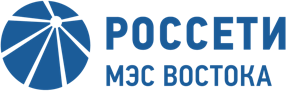 Филиал ПАО «Россети» –
Магистральные электрические сети ВостокаПРЕСС-РЕЛИЗ